Министерство просвещения Российской ФедерацииРоссийского психологического общество, Самарское отделение Институт психологии РАНФГБНУ «Психологический институт Российской академии образования»Лаборатория экопсихологии развития и психодидактикиЛаборатория устойчивого городского развития Института дизайна и урбанистики, университет ИТМОФГБОУ ВО «Самарский государственный социально-педагогический университет» 
(СГСПУ)Факультет психологии и специального образованияЛаборатория социально-средового проектирования «Человеческий фактор»«Психология города: актуальное состояние и перспективы».24-25 сентября 2021 г.Приглашаем Вас принять участие в работе I Всероссийской научно-практической конференции с международным участием «Психология города: актуальное состояние и перспективы», которая состоится в г. Самара 24-25 сентября 2021 года. К участию в Конференции приглашаются ученые, преподаватели вузов, работники научных организаций, органов государственного и муниципального управления, представители общественных формирований и коммерческих структур, студенты, аспиранты. Основные направления работы конференции:I Городская ментальность: городское сознание; городские социальные нормы; горожане и не-горожане (сравнительные исследования); городская идентичность: ресурс личностного благополучия и системы ценностных ориентаций (вопросы социальной, территориальной, личностной идентичности в городской среде); городское поведение (территориальность и территориальное поведение в городской среде);  образ города (психологические аспекты когнитивного и эмоционального восприятия городской среды, представления о городе, горожанах и городской жизни). II Город как экосистема: экологическое сознание и сберегающее поведение в городе (элементы экологического сознания, методы формирования экологического сознания); городская культура как среда жизни и воспитания горожанина, образовательные экосистемы (учреждение - город - регион - сеть); педагогические аспекты среды; город и дети (восприятие города детьми, возрастно-психологические исследования детей в городе); психологические аспекты цифровизации городской среды. III Психологические основы проектирования среды: психология жилища и жилой среды; психологические основы проектирования общественных пространств; «cоциальный дизайн» (методы взаимодействия с городскими субъектами и сообществами); психологический комфорт и cубъективное благополучие в городской среде (средовые факторы субъективного благополучия); психические состояния в городе, стрессогенный и позитивный потенциал городской среды; городской образ жизни: традиции и новации; психологические аспекты переживания форс-мажорных и кризисных ситуаций в городской среде. IV Урбанистика в социокультурном аспекте (междисциплинарная секция): методология и методы психологических исследований в городе (когнитивные, социально-психологические, пользовательские и т.д.); психокоррекционные и психотерапевтические практики в городской среде (экзистенциальный подход, ландшафтная аналитика и др.); культурно-философские аспекты города; имущественно-финансовая стратификации современного города: социокультурные причины и последствия; устойчивое развитие городов и психологические аспекты взаимодействия с городской средой; другие вопросы урбанистики и проживания человека в городе.Принимаются дополнения к данной программе. Организационный комитетМочалов Олег Дмитриевич, ректор Самарского государственного социально-педагогического университета, профессор, доктор исторических наук – председатель организационного комитета. Репинецкий Александр Иванович, проректор по научно-исследовательской работе СГСПУ, доктор исторических наук, профессор. Буковцова Нина Ивановна, кандидат педагогических наук, доцент, декан факультета психологии и специального образования – заместитель председателя организационного комитета. Акопов Гарник Владимирович, доктор психологических наук, профессор, заведующий кафедрой общей и социальной психологии Самарского государственного социально-педагогического университета. Акопян Любовь Суреновна, доктор психологических наук, профессор кафедры педагогики и психологии Самарского государственного социально-педагогического университета.Бурлина Елена Яковлевна, доктор философских наук, профессор, заведующая кафедрой философии и культурологии Самарского государственного медицинского университета. Давыдкина Любовь Владимировна, кандидат психологических наук, доцент кафедры общей и социальной психологии Самарского государственного социально-педагогического университета – заместитель председателя организационного комитета. Дробышева Татьяна Валерьевна, кандидат психологических наук, старший научный сотрудник лаборатории социальной и экономической психологии Федеральное государственное  бюджетное учреждение науки «Институт психологии Российской академии наук» (ИП РАН) – сопредседатель организационного комитета. Панюкова Юлия Геннадьевна, доктор педагогических наук, профессор, ведущий научный сотрудник ПИ РАО.  Шмелева Ирина Александровна, кандидат психологических наук, доцент, заведующая Лабораторией устойчивого городского развития Института дизайна и урбанистики, университет  ИТМО, директор АНО «Института стратегии устойчивого развития». международный Организационный комитетБерберян Ася Суреновна – доктор психологических наук, профессор, заведующий кафедрой психологии Института гуманитарных наук Российско-Армянского (Славянского) университета, г. Ереван, Армения.Гарбер Алена (Dr. Alena Garber, Hon.) – Prof., PhD in Psychology, Stichting Euregio University/Hochschule, Nederland; Psychotherapist, Klinik «Reinhardshöhe», GermanyЗолотарёфф Стефан (Stephan M. Solotareff) -  PhD, директор Университет Высших Исследований в Области Математической Психологии EHEPM. Такушьян Гарольд (Takooshian Harold), профессор Фордхэм университета  Соединенных Штатов Америки, APS, Psi Chi, SPSSI. Программный комитетБерезин Сергей Викторович, кандидат психологических наук, доцент, доцент кафедры социальной психологии Самарского Университета.Бурлина Елена Яковлевна, доктор философских наук, профессор, заведующая кафедрой философии и культурологии Самарского государственного медицинского университета. Емельянова Татьяна Петровна, доктор психологических наук, ведущий научный сотрудник лаборатории социальной и экономической психологии Федерального государственного  бюджетного учреждения науки «Институт психологии Российской академии наук» (ИП РАН) – сопредседатель организационного комитета. Енгалычев Вали Фатехович, доктор психологических наук, профессор кафедры общей психологии Калужского государственного университета им. К.Э. Циолковского.Ермолаева Марина Валерьевна, доктор психологических наук, профессор кафедры промышленной логистики Московского государственного технического университета им. Н.Э. Баумана.Ионесов Владимир Иванович - доктор культурологии, кандидат исторических наук, профессор, заведующий кафедрой теории и истории культуры Самарского государственного института культуры. Леонтьева Марья Валерьевна, руководитель блока социально-культурных исследований в проекте "Концепция исторического поселения Казань". Лубовский Дмитрий Владимирович, кандидат психологических наук, профессор кафедры педагогической психологии имени профессора В.А. Гуружапова Московского государственного психолого-педагогического университета.Нартова-Бочавер Софья Кимовна, доктор психологических наук, профессор, профессор департамента психологии НИУ ВШЭПанов Виктор Иванович, доктор психологических наук, заведующий лабораторией экопсихологии развития и психодидактики Психологического института РАО. Прохоров Александр Октябринович, доктор психологических наук, профессор, заведующий кафедрой общей психологии Казанского Федерального университета, г. Казань.  Семенов Валентин Евгеньевич – доктор психологических наук, профессор кафедры культурной антропологии и этнической социологии, директор НИИ комплексных социальных исследований (с 1999г.), заведующий лабораторией политической социологии и психологии.Семенова Татьяна Вениаминовна, доктор психологических наук, профессор кафедры общей и социальной психологии Самарского государственного социально-педагогического университета.Шамионов Раиль Мунирович – доктор психологических наук, профессор, зав. кафедрой социальной психологии образования и развития Саратовского национального исследовательского государственного университета имени Н.Г. Чернышевского.Шибаева Людмила Васильевна, доктор психологических наук, профессор, зав. кафедрой общей и социальной психологии Сургутского государственного университета. Шмелева Ирина Александровна, кандидат психологических наук, доцент, заведующая Лабораторией устойчивого городского развития Института дизайна и урбанистики, университет  ИТМО, директор АНО «Института стратегии устойчивого развития». Партнеры конференцииИнститут психологии Российской академии наук;Общероссийская общественная организация «Российское психологическое общество», Самарское отделение;Лаборатория экопсихологии развития и психодидактики Психологического института Российской академии образования;Поволжская Ассоциация территориального и экологического развития «Мастер-План»;Фонд содействия развитию городов «Городские проекты Ильи Варламова и Максима Каца», отделение г. Самара. УСЛОВИЯ УЧАСТИЯКонференция проводится в очно-заочном формате. По желанию участников может быть организована очная часть (мастер-классы), а также работа секций в формате онлайн-конференций. Желающих выступить очно просим подготовить онлайн-доклады. Онлайн-доклады будут размещены на канале конференции в YouTube. Рабочие языки конференции – русский, английский.Место проведения конференции: ФГБОУ ВО «Самарский государственный социально-педагогический университет». Участие в конференции БЕСПЛАТНОЕ. По результатам конференции будет издан Сборник материалов конференции в электронной форме и опубликован на странице / сайте конференции, в РИНЦ. Для участия в конференции необходимо прислать в оргкомитет:Заявку на участие формате MS Word. Имя файла должно соответствовать фамилии автора (например: Иванов ИО, заявка)  - до 1 августа 2021 года.Полностью готовый к публикации текст статьи объемом до 10 страниц в электронном варианте, оформленный в соответствии с Требованиями, в доступном для редактирования формате MS Word. Распечатанная, подписанная и отсканированная заявка на участие в Конференции и текст статьи, в виде одного файла в формате pdf. Отчет о проверке на заимствования в сервисе «Антиплагиат» (http:// antiplagiat.ru). Допустимый процент заимствований не более 15% (в соответствии с регламентом П-384 от 13.09.2018 г.) – желательно. Видеодоклады, оформленные в форме видеоролика (до 15 минут), по инструкции. п.2-5 - до 1 сентября 2021 года.Оргкомитет оставляет за собой право в отказе публикации материалов, которые представлены с нарушением требований, сроков сдачи, не соответствуют тематике конференции. Все присланные к публикации работы проходят первичное рецензирование на соответствие тематике конференции, аттестуются в программе антиплагиат (оригинальность не менее 70%) и по соответствию требованиям, предъявляемым к оформлению.перекрестное рецензирование (не менее двух рецензентов) на соответствие содержания критериям научности и правилам научной этики. Все расходы, связанные с участием в конференции, производятся за счет участников или направляющих их организаций.Заявки на конференцию высылаются по электронной почте либо простым почтовым отправлением на адрес организационного комитета. Контактные данные оргкомитета конференции:Организационный комитет Конференции находится по адресу: 443042, г. Самара, ул. Максима Горького, 65 /67, ауд. 208.Лаборатория социально-средового проектирования «Человеческий фактор»Координатор конференции: Давыдкина Любовь Владимировна, e-mail: envpsylab@gmail.com, тел. 8-9276-966-448.ЗАЯВКАна участие в I Всероссийской заочной научно-практической  конференции с международным участием «Психология города: актуальное состояние и перспективы»24-25 сентября 2021 года.Фамилия, имя, отчество (полностью);Аффилиация или место работы (полное наименование учреждения, структурного подразделения, факультета, кафедры), почтовый адрес учреждения, на русском и английском языках;Направление конференции;Тема доклада;Должность;Ученая степень, звание;Контактный телефон (с кодом города);E-mail;Форма участия в конференции (очная и/или заочная);Технические средства, необходимые для выступления/ мастер-класса.Согласие на обработку персональных данныхЯ, нижеподписавшийся, ___________________________________________________________,                                                                                                                 (ФИО субъекта персональных данных)документ, удостоверяющий личность __________________ серия ___________ №___________, выдан _____________ 20 _____ г., _______________________________________________________________                                                                                                    (дата выдачи) (кем выдан)проживающий по адресу __________________________________________________________________,                                                                                     (адрес регистрации)в соответствии с требованиями статьи 9 федерального закона от 27.07.06 г. «О персональных данных» № 152-ФЗ, подтверждаю свое согласие, данное федеральному государственному бюджетному образовательному учреждению высшего образования «Самарский государственный социально-педагогический университет»  (далее – Оператор), находящемуся по адресу: 443042, г. Самара, ул. Максима Горького, 65 /67, на обработку моих персональных данных (сведений), включающих: фамилию, имя, отчество, сведения о документе удостоверяющем личность, сведения о месте работе (район, населенный пункт, название образовательного Учреждения), должность, сведения о педагогическом стаже работы, сведения об ученой степени, сведения о звании, контактный телефон (рабочий, мобильный, домашний) с целью проведения I Всероссийской заочной научно-практической  конференции с международным участием «Психология города: актуальное состояние и перспективы» федеральном государственном бюджетном образовательном учреждении высшего образования «Самарский государственный социально-педагогический университет».Предоставляю Оператору право осуществлять все действия (операции) с персональными данными, включая сбор, систематизацию, накопление, хранение, уточнение (обновление, изменение), использование, распространение (в том числе передачу), обезличивание, блокирование, уничтожение.Оператор вправе обрабатывать мои персональные данные с использованием средств автоматизации посредством внесения их в электронную базу данных, включения в списки (реестры) и отчетные формы, предусмотренные документами, регламентирующими предоставление отчетных данных, согласно действующему законодательству Российской Федерации, так и без использования средств автоматизации.Разрешаю использовать в качестве общедоступных персональных данных: фамилию, имя, отчество, должность, аффилиацию или место работы, указанные при регистрации, ученая степень и ученое звание, адрес электронной почты, фотографию. Передача других данных третьим лицам возможна только с моего письменного согласия.Настоящее согласие выдано на срок: до достижения цели, указанной в настоящем согласии, если иное не предусмотрено законодательством Российской Федерации.Отзыв настоящего согласия осуществляется предоставлением оператору письменного заявления об отзыве согласия на обработку персональных данных.Настоящим принимаю, что при отзыве настоящего согласия уничтожение моих персональных данных будет осуществлено в тридцатидневный срок, если иное не предусмотрено законодательством Российской Федерации.В случае изменения моих персональных данных обязуюсь сообщать об этом оператору в десятидневный срок.Подтверждаю, что ознакомлен(а) с положениями Федерального закона от 27.07.2006 № 152-ФЗ «О персональных данных», права и обязанности в области защиты персональных данных мне разъяснены.«______»_________________20_____г. ________________________ (подпись)Требования к оформлению материалов I Всероссийской заочной научно-практической  конференции с международным участием «Психология города: актуальное состояние и перспективы»Результаты Конференции оформляются в виде сборника статей с названием «Материалы I Всероссийской заочной научно-практической  конференции с международным участием «Психология города: актуальное состояние и перспективы».Все материалы в сборнике разведены по рубрикам в соответствии с заявленной темой Конференции. Каждая предоставленная статья будет проверяться на заимствования в сервисе «Антиплагиат». Допустимый процент заимствований не более 15% (в соответствии с регламентом П-384 от 13.09.2018 г.). Максимальное цитирование допускается в следующих пределах:авторами своих публикаций – не более 10% в одной публикации в сборнике и не более 30% на весь сборник;  авторами своих коллег – не более 30% цитирований в одной публикации и не более 25 % на весь сборник.В сборнике может быть опубликовано не более одной статьи одного автораПравила оформления рукописи научной статьи1) Текст статьи представляется в формате Мiсrоsоft Word.2) Общие требования оформления документа: Формат страницы – А4, ориентация книжная;Размеры полей страниц: 20 мм; Абзацный отступ – 0,5 см (абзацы задаются автоматически);Выравнивание абзаца – по ширине;Шрифт текста рукописи – Times New Roman, размер 14 pt;Междустрочный интервал – 1,5Автоматическая расстановка переносов;Без нумерации страниц;Общий объём рукописи (включая иллюстрации и таблицы) – от 2 до 10 страниц. Указанное ограничение объёма рукописи не распространяется на сведения об авторах. 3) Формулы следует полностью набирать с использованием редакторов формул MathType 6 или MS Equation 3.0. Запись формулы выполняется автором(ами) с использованием всех возможных способов упрощения и не должна содержать промежуточные преобразования. 4) Иллюстрации выполняются черно-белыми (с хорошей проработкой деталей) в редакторах с расширением *. jpeg или *.tiff, разрешение – 300 пикс/дюйм. Обязательно наличие подрисуночных подписей и надписей к таблицам. Всем иллюстрациям и таблицам необходимо давать сквозную нумерацию. При несоблюдении указанных требований редакция оставляет за собой право изъять таблицы и рисунки из текста статьи. 5) Таблицы (не более трех, объем таблиц не должен превышать 1 печатную страницу) оформляются на отдельных листах формата А4, шрифт – Times New Roman Cyr, размер 10-12pt. Слово таблица размещается в правом верхнем углу, а название таблицы по центру. Все наименования, представленные в таблицах, даются без сокращений. Суммарное количество таблиц и рисунков не больше пяти.6) Библиографический список литературных источников (не менее 5, но не более 20 источников) оформляется согласно ГОСТ Р 7.05-2008 и размещается в конце текста статьи, при этом нумерация дается в порядке последовательности ссылок. На все литературные источники должны быть ссылки в тексте статьи в квадратных скобках, например: [5, с. 24]. Структура основных частей статьи:индекс УДК (для определения УДК можно использовать ссылки https://www.teacode.com/online/udc/ или http://www.naukapro.ru/metod.htm)инициалы, фамилии автора (ов) (полностью) (на русском и английском языках);название статьи на русском и английском языках;аннотация статьи на русском и английском языках (150–200 слов);ключевые слова на русском и английском языках (до 10 словосочетаний) основные разделы статьи (введение, актуальность, постановка задачи, теоретическая часть, практическая значимость, результаты экспериментальных исследований, выводы) библиографический список (нумерация осуществляется по порядку появления ссылки на источник в тексте статьи (не по алфавиту); источник, цитируемый в статье неоднократно, указывается в списке только при первой ссылке на него).Для оформления англоязычной части статьи (сведения об авторах, название статьи, аннотация) необходимо соблюдать следующие требования. Сведения об авторах последовательно для каждого: фамилия, имя, отчество полностью, транслитерированные в латинские символы (см. «Правила транслитерации» на сайте http://translit.net.ru); ученая степень (Doctor – доктор наук, PhD – кандидат наук, MSc – магистр, c указанием научного направления); ученые звания (Professor – профессор, Associate Professor – доцент, Academician of … – академик …, Cor. Memberof … – член-корреспондент …, Senior Researcher – старший научный сотрудник, Junior Researcher – младший научный сотрудник, Senior lecturer – старший преподаватель, Engineer – инженер, post-graduate student – аспирант, applicant – соискатель, master student – магистрант, student – студент); официальное англоязычное название организации (учреждения), города, страны. 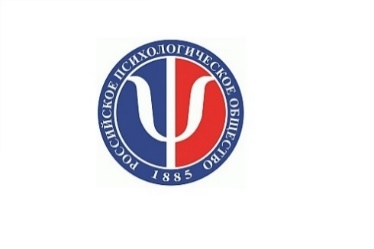 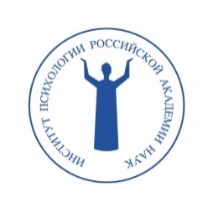 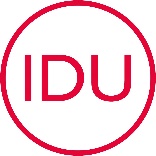 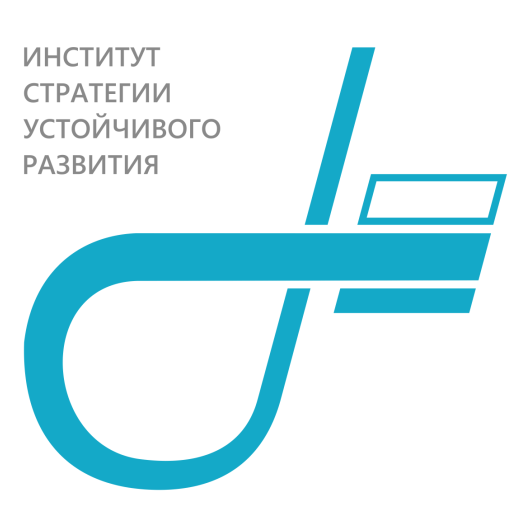 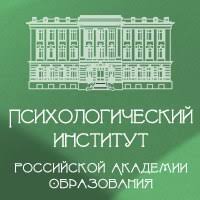 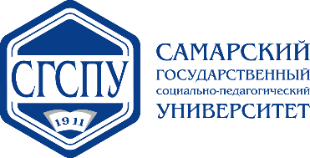 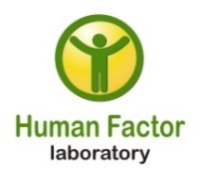 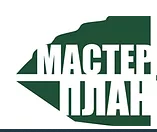 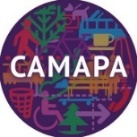 